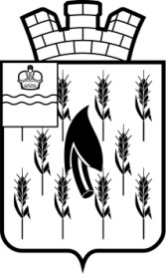 СОБРАНИЕ ПРЕДСТАВИТЕЛЕЙГОРОДСКОГО ПОСЕЛЕНИЯ«ПОСЕЛОК ВОРОТЫНСК»РЕШЕНИЕРассмотрев протест прокуратуры Бабынинского района от 31.01.2022г. №7-44-2022 на Положение о порядке представления гражданами, претендующими на замещение должностей муниципальной службы или руководителя муниципального учреждения, и муниципальными служащими администрации городского поселения «Поселок Воротынск», руководителем муниципального учреждения сведений о доходах, расходах, об имуществе и обязательствах имущественного характера, Собрание представителей  Р Е Ш И Л О:1. Пункт 2 Положения о порядке представления гражданами, претендующими на замещение должностей муниципальной службы или руководителя муниципального учреждения, и муниципальными служащими администрации городского поселения «Поселок Воротынск», руководителем муниципального учреждения сведений о доходах, расходах, об имуществе и обязательствах имущественного характера,  утвержденное Решением собрания представителей ГП «Поселок Воротынск» от 28.06.2016г. №18 изложить в новой редакции:«Сведения о доходах, расходах, об имуществе и обязательствах имущественного характера в соответствии с настоящим Положением представляют граждане, претендующие на замещение должностей муниципальной службы администрации городского поселения «Поселок Воротынск» или руководителя муниципального учреждения городского поселения «Поселок Воротынск», и лица, замещающие должности муниципальной службы администрации городского поселения «Поселок Воротынск» или руководитель муниципального учреждения городского поселения «Поселок Воротынск», в соответствии с перечнем должностей муниципальной службы в администрации городского поселения «Поселок Воротынск», при замещении которых муниципальные служащие обязаны представлять представителю нанимателя (работодателю), иным уполномоченным лицам, определенным Федеральным законом от 25.12.2008г. №273-ФЗ «О противодействии коррупции» и другими нормативными правовыми актами РФ сведения о своих доходах, расходах, об имуществе и обязательствах имущественного характера, а также сведения о доходах, расходах, об имуществе и обязательствах имущественного характера своих супруги (супруга) и несовершеннолетних детей.2. Настоящее Решение вступает в законную силу после его официального опубликования (обнародования) и подлежит размещению на официальном сайте администрации в сети Интернет.Заместитель председателяСобрания представителейГП «Поселок Воротынск»                                                   В.Н. Москаленко15.02.2022 года  № 08О внесении изменений в Положение о порядке представления гражданами, претендующими на замещение должностей муниципальной службы или руководителя муниципального учреждения, и муниципальными служащими администрации городского поселения «Поселок Воротынск», руководителем муниципального учреждения сведений о доходах, расходах, об имуществе и обязательствах имущественного характера, утвержденное Решением собрания представителей ГП «Поселок Воротынск» от 28.06.2016г. №18